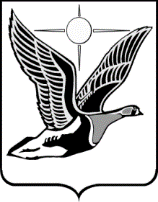 ТАЙМЫРСКИЙ ДОЛГАНО-НЕНЕЦКИЙ МУНИЦИПАЛЬНЫЙ РАЙОНТаймырский Долгано-Ненецкий районный Совет депутатовР Е Ш Е Н И Е27.04.2023                                                                                                    № 15 – 242 г. ДудинкаО внесении изменений в Решение Таймырского Долгано-Ненецкого районного Совета депутатов «О размещении сведений о доходах, расходах, об имуществе и обязательствах имущественного характера, предоставленных лицами, замещающими муниципальные должности, муниципальными служащими на официальном сайте органов местного самоуправления и предоставлении этих сведений средствам массовой информации для опубликования»Таймырский Долгано-Ненецкий районный Совет депутатов решил:1. Внести в Решение Таймырского Долгано-Ненецкого районного Совета  депутатов от 26 марта 2020 года № 07-081 «О размещении сведений о доходах, расходах, об имуществе и обязательствах имущественного характера, предоставленных лицами, замещающими муниципальные должности, муниципальными служащими на официальном сайте органов местного самоуправления и предоставлении этих сведений средствам массовой информации для опубликования» (в редакции Решения Таймырского Долгано-Ненецкого районного Совета депутатов от 27 октября 2022 года № 14-210) следующие изменения: 1) приложение 1 к Решению изложить в редакции согласно приложению к настоящему Решению;2) в приложении 2 к Решению:а) в абзаце втором пункта 3 слова «уполномоченных на размещение» заменить словами «ответственных за предоставление для размещения»;б) в абзаце третьем пункта 4 слова «(или)» исключить, слова «обеспечение размещения» заменить словами «размещение»;в) в пункте 5 слова «уполномоченное на размещение» заменить словами «ответственное за предоставление для размещения», слова «адрес ответственного за обеспечение размещения сведений, предоставленных муниципальным служащим, о доходах, расходах, об имуществе и обязательствах имущественного характера» заменить словами «Администрацию Таймырского муниципального района»; г) в пункте 6 слова «уполномоченное на размещение» заменить словами «ответственное за предоставление для размещения», слова «адрес ответственного за обеспечение размещения сведений, предоставленных муниципальным служащим, о доходах, расходах, об имуществе и обязательствах имущественного характера,» заменить словами «Администрацию Таймырского муниципального района»;д) в пункте 7 слова «уполномоченное на размещение» заменить словами «ответственное за предоставление для размещения», слова «адрес ответственного за обеспечение размещения сведений, предоставленных муниципальным служащим, о доходах, расходах, об имуществе и обязательствах имущественного характера,» заменить словами «Администрацию Таймырского муниципального района»;е) в пункте 8 слова «обеспечение размещения» заменить словом «размещение»;ж) подпункт 2 пункта 12 изложить в следующей редакции:«2) в течение 7 дней со дня поступления запроса:- обеспечивает предоставление средству массовой информации соответствующих сведений в том случае, если запрашиваемые сведения отсутствуют на официальном сайте;- обеспечивает направление средству массовой информации сообщения о невозможности предоставления соответствующих сведений по запросу в том случае, если запрашиваемые сведения отсутствуют.». 2. Настоящее Решение вступает в силу в день, следующий за днем его официального опубликования.Приложение к Решению Таймырского Долгано-Ненецкого районного Совета депутатов27.04.2023 года № 15 – 242 Порядок размещения сведений о доходах, расходах, об имуществе и обязательствах имущественного характера, предоставленных лицами, замещающими муниципальные должности в Таймырском Долгано-Ненецком муниципальном районе, на официальном сайте органов местного самоуправления Таймырского Долгано-Ненецкого муниципального района и предоставления этих сведений средствам массовой информации для опубликования1. Настоящий Порядок размещения сведений о доходах, расходах, об имуществе и обязательствах имущественного характера, предоставленных лицами, замещающими муниципальные должности в Таймырском Долгано-Ненецком муниципальном районе, на официальном сайте органов местного самоуправления Таймырского Долгано-Ненецкого муниципального района и предоставления этих сведений средствам массовой информации для опубликования (далее - Порядок) регулирует механизм размещения сведений о доходах, расходах, об имуществе и обязательствах имущественного характера, предоставленных лицами, замещающими муниципальные должности в Таймырском Долгано-Ненецком муниципальном районе (далее - Таймырский муниципальный район), и предоставленных указанными лицами сведений о доходах, расходах, об имуществе и обязательствах имущественного характера своих супруги (супруга) и несовершеннолетних детей (далее - сведения о доходах, расходах, об имуществе и обязательствах имущественного характера), на официальном сайте органов местного самоуправления Таймырского муниципального района в информационно-телекоммуникационной сети Интернет, а также предоставления указанных сведений о доходах, расходах, об имуществе и обязательствах имущественного характера средствам массовой информации для опубликования в связи с их запросами.2. Сведения о доходах, расходах, об имуществе и обязательствах имущественного характера размещаются на официальном сайте органов местного самоуправления Таймырского муниципального района в информационно-телекоммуникационной сети Интернет (далее – официальный сайт) в виде сводной таблицы, поступившей в Таймырский Долгано-Ненецкий районный Совет депутатов (далее – Таймырский Совет депутатов) от уполномоченного органа Красноярского края по профилактике коррупционных и иных правонарушений (далее - Уполномоченный орган края). К лицам, замещающим муниципальные должности депутата Таймырского Совета депутатов настоящие правила не применяются. На официальном сайте в порядке, установленном Законом Красноярского края от 19.12.2017 года № 4-1264 «О представлении гражданами, претендующими на замещение муниципальных должностей, должности главы (руководителя) местной администрации по контракту, и лицами, замещающими указанные должности, сведений о доходах, расходах, об имуществе и обязательствах имущественного характера и проверке достоверности и полноты таких сведений», размещается обобщенная информация об исполнении (ненадлежащем исполнении) лицами, замещающими муниципальные должности депутата Таймырского Совета депутатов, обязанности представить сведения о доходах, расходах, об имуществе и обязательствах имущественного характера (далее – обобщенная информация).3. Порядок работы с официальным сайтом, в целях размещения сводной таблицы и обобщенной информации, устанавливается нормативным правовым актом Администрации Таймырского муниципального района.4. Таймырский Совет депутатов в течение 2 рабочих дней со дня получения сводной таблицы от Уполномоченного органа края перенаправляет ее в адрес Администрации Таймырского муниципального района для размещения на официальном сайте. 5. Администрации Таймырского муниципального района организует размещение на официальном сайте сводной таблицы в течение 2 рабочих дней, следующих за днем ее получения от Таймырского Совета депутатов. 6. Сводная таблица размещается на официальном сайте в том виде и объеме, в котором она поступила для размещения от Уполномоченного органа края.7. При размещении на официальном сайте сведений о доходах, расходах, об имуществе и обязательствах имущественного характера за каждый последующий год сведения, размещенные в предыдущие годы, сохраняются на официальном сайте.8. Таймырский Совет депутатов обеспечивает предоставление средствам массовой информации сведений о доходах, расходах, об имуществе и обязательствах имущественного характера для опубликования в связи с их запросами.Сведения о доходах, расходах, об имуществе и обязательствах имущественного характера предоставляются средствам массовой информации для опубликования в связи с их запросами в объеме сведений о доходах, расходах, об имуществе и обязательствах имущественного характера, подлежащих размещению на официальном сайте.9. Таймырский Совет депутатов при поступлении соответствующего запроса от средства массовой информации:1) в течение 3 дней со дня поступления запроса сообщает о нем лицу, замещающему муниципальную должность, в отношении которого поступил запрос;2) в течение 7 дней со дня поступления запроса:- обеспечивает предоставление средству массовой информации соответствующих сведений о доходах, расходах, об имуществе и обязательствах имущественного характера в том случае, если запрашиваемые сведения о доходах, расходах, об имуществе и обязательствах имущественного характера отсутствуют на официальном сайте;- обеспечивает направление средству массовой информации сообщения о невозможности предоставления сведений о доходах, расходах, об имуществе и обязательствах имущественного характера по запросу в том случае, если соответствующие сведения о доходах, расходах, об имуществе и обязательствах имущественного характера отсутствуют в Таймырском Совете депутатов.Председатель Таймырского Долгано-Ненецкого районного Совета депутатов ____________________В.Н. ШишовГлава Таймырского Долгано-Ненецкого муниципального района ________________Е.В. Вершинин 